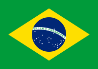 3.1.2. CONSTITUCIÓN POLÍTICA DE LA REPÚBLICA FEDERATIVA DEL BRASIL Art. 5. Todos son iguales ante la ley, sin distinción de cualquier naturaliza, garantizándose a los brasileños y a los extranjeros residentes en el País la inviolabilidad del derecho a la vida, a la libertad, a la igualdad, a la seguridad y a la prioridad, en los siguientes términos: I el hombre y la mujer son iguales en derechos y obligaciones, en los términos de esta Constitución;